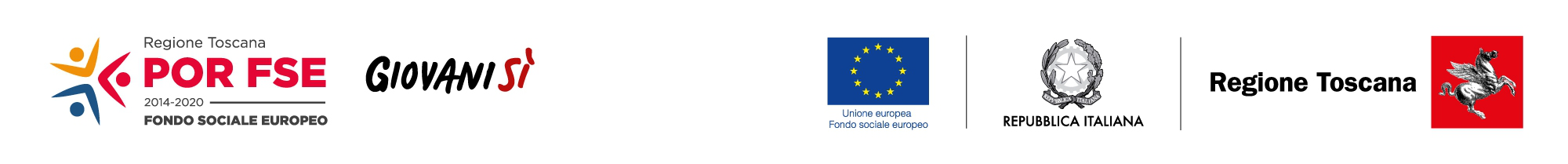 A seguire le Convocazioni relative al Progetto GenerAzioni Coinvolgenti del Servizio Civile Regionale  (Bando progetti 2018).Cognome/NomeDATA E SEDE OrarioDELLA NINA CLAUDIOMercoledì 10 Luglio - Sede Legale Via Cardinale Pacini, n.8 Capannori Lucca9,00FEDERIGI SARAMercoledì 10 Luglio - Sede Legale Via Cardinale Pacini, n.8 Capannori Lucca9,20MORISI MATTEOMercoledì 10 Luglio - Sede Legale Via Cardinale Pacini, n.8 Capannori Lucca9,35TAUFER JOBIN BIANCAMercoledì 10 Luglio - Sede Legale Via Cardinale Pacini, n.8 Capannori Lucca9,45EDOHEN PHILIPMercoledì 10 Luglio - Sede Legale Via Cardinale Pacini, n.8 Capannori Lucca10,00MASI SARAMercoledì 10 Luglio - Sede Legale Via Cardinale Pacini, n.8 Capannori Lucca10,30FANUCCHI IACOPOMartedì 16 Luglio - Sede Legale Via Cardinale Pacini, n.8 Capannori Lucca9,00PETRONI IRENEMartedì 16 Luglio - Sede Legale Via Cardinale Pacini, n.8 Capannori Lucca9,30MICHELI LIVIOMartedì 16 Luglio - Sede Legale Via Cardinale Pacini, n.8 Capannori Lucca10,00CHIOCCA SARAMartedì 16 Luglio - Sede Legale Via Cardinale Pacini, n.8 Capannori Lucca11,00